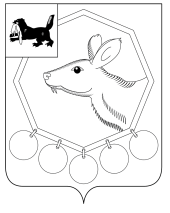 КОНТРОЛЬНО - СЧЕТНАЯ ПАЛАТАМО «БАЯНДАЕВСКИЙ РАЙОН»ЗАКЛЮЧЕНИЕ 22-зПО РЕЗУЛЬТАТАМ ЭКСПЕРТИЗЫ ПРОЕКТА РЕШЕНИЯ ДУМЫ МО «ХОГОТ» «О БЮДЖЕТЕ НА 2015 ГОД И ПЛАНОВЫЙ ПЕРИОД 2016 И 2017 ГОДОВ»с. Баяндай                                                                           «26» декабря 2014 годаЗаключение составлено аудитором Контрольно – счётной палаты  МО «Баяндаевский район» Дамбуевым Ю.Ф.,  инспектором  Борхоновым А.М. по результатам экспертизы проекта решения Думы МО «Хогот» «О бюджете на 2015 год и плановый период 2016 и 2017 годов» в соответствии со статьей 24 Положения о бюджетном процессе в МО «Хогот», утвержденного решением Думы МО «Хогот»  от 21.12.2012г. №8.Общие положенияЗаключение на проект Решения Думы МО «Хогот» «О бюджете на 2015 год и плановый период 2016 и 2017 годов» (далее - Заключение) подготовлено в соответствии с  Бюджетным кодексом Российской Федерации (далее – БК РФ), Положением о бюджетном процессе в муниципальном образовании «Хогот», утвержденного решением  Думы МО «Хогот» от 21.12.2012г. №8, Соглашением о передаче полномочий по осуществлению внешнего муниципального финансового контроля Контрольно-счётной палате муниципального образования «Баяндаевский  район»  от 26.12.2013г.  №24,  Положением о Контрольно-счетной палате муниципального образования «Баяндаевский район» утвержденного решением Думы муниципального образования «Баяндаевский район» от 04.10.2011г. №21/5 «Об утверждении Положения о Контрольно-счетной палате муниципального образования «Баяндаевский район» и иными актами действующего федерального и областного законодательства, с учетом норм и положений проекта федерального закона  «О федеральном бюджете на 2015 год и плановый период 2016 и 2017 годов» и проекта закона Иркутской области «Об областном бюджете на 2015 год и плановый период 2016 и 2017 годов».При составлении Заключения проверено наличие и оценено состояние нормативной  и методической базы, регулирующей порядок формирования бюджета поселения, параметров его основных показателей.Соблюдение законодательства при составлении проекта решения и представлении его в Думу муниципального образования «Хогот»Проект  решения «О бюджете МО «Хогот» на 2015 год и плановый период 2016-2017 годов» с необходимыми приложениями определенными ст. 184.2 БК РФ поступил  в Контрольно-счетную палату МО «Баяндаевский район» 17 декабря 2014 года для проведения экспертизы, что является нарушением сроков представления проекта бюджета определенных ст. 185 Бюджетного кодекса РФ и ст. 23 Положения о бюджетном процессе в МО «Хогот».Вместе с проектом в соответствии со ст.184.2 Бюджетного кодекса РФ поступили в контрольно-счетную палату следующие материалы:Основные направления бюджетной и налоговой политики на 2015 год и плановый период 2016 и 2017 годов;Ожидаемые итоги социально-экономического развития муниципального образования «Хогот» за 2014 год;Прогноз социально-экономического развития МО «Хогот» на 2015-2017 годы;Пояснительная записка к прогнозу социально-экономического развития;Оценка ожидаемого исполнения бюджета МО «Хогот» в 2014 году;Проект решения Думы МО «Хогот» «О бюджете на 2015 год и плановый период 2016 и 2017 годов» и пояснительная записка к нему;Реестр расходных обязательств МО «Хогот» на 2015 год и плановый период 2016-2017 годов.Перечень представленных документов и материалов в целом соответствуют требованиям бюджетного законодательства.Основные направления бюджетной и налоговой политики МО «Хогот» на 2015 год и плановый период 2016-2017 годы» утверждены  Постановлением главы администрации МО «Хогот» от 07.11.2014г. №24, что соответствует требованиям ст. 172 БК РФ.  Ожидаемые итоги социально-экономического развития МО «Хогот»  на 2014год  отражены  в отдельной графе показателей Прогноза  социально-экономического  развития муниципального образования «Хогот» на 2012-2017 годы, что  соответствует  требованиям ст.184.2 БК РФ и ст.23 Положения о бюджетном процессе в МО «Хогот. Представленный прогноз социально-экономического развития МО «Хогот»  на 2014-2017годы, в соответствии с п. 3 ст.173 БК РФ, утвержден постановлением главы администрации МО «Хогот» от 22.12.2014г. №27.3. Изменения законодательства, учтенные при формировании доходов и расходов бюджета МО «Хогот»При подготовке проекта бюджета МО «Хогот» на 2015 год и плановый период 2016 и 2017 годов были учтены:- Федеральный закон от 04.10.2014г.  №283-ФЗ «О внесении  изменений в Бюджетный кодекс Российской Федерации и статью 30 Федерального закона «О внесении изменений в отдельные законодательные акты Российской Федерации в связи с совершенствованием правового положения государственных (муниципальных) учреждений»;- Федеральный закон от 22.10.2014г. №311-ФЗ «О внесении изменений в Бюджетный кодекс Российской Федерации»;- проект федерального закона «О федеральном бюджете на 2015 год и плановый период 2016 и 2017 годов»;- проект закона Иркутской области «Об областном бюджете на 2015 год  плановый период 2016-2017гг.»;- Закон Иркутской области от 22.10.2013г. №74-ОЗ «О межбюджетных трансфертах  и  нормативах отчислений доходов в местные бюджеты» (ред. от 14.01.2014г.;- Положение о бюджетном процессе в МО «Хогот», утвержденное решением Думы МО «Хогот» от 21.12.2012г. №8;-  Прогноз социально-экономического развития МО «Хогот» на 2014-2017 годы;- Основные направления бюджетной и налоговой политики МО «Хогот» на 2015 год и плановый период 2016-2017 годы»  утвержденные   Постановлением главы администрации  МО «Хогот» от 07.11.2014г. №24.4. Анализ основных направлений бюджетной и налоговой политикиПредставленные в составе документов к проекту решения основные направления  бюджетной и налоговой политики МО «Хогот» на 2015 год и плановый период 2016 и 2017 годов, утвержденные постановлением главы администрации  МО «Хогот»  от 07.11.2014г. №24 подготовлены в соответствии с Бюджетным посланием Президента РФ Федеральному Собранию РФ от 13.06.2013г. «О бюджетной политике в 2014-2016 годах» (далее Послание)  и включают в себя как поставленные ранее задачи,  так и новые направления, в том числе: - сохранение преемственности приоритетов направления средств бюджета муниципального образования «Хогот», определенных в предыдущие годы;- эффективное использование налогового потенциала муниципального образования «Хогот», создание стимулов и формирование благоприятных условий для развития бизнеса и содействия занятости населения;- принятие решений об установлении новых расходных обязательств только на основе тщательной оценки их эффективности и при  наличии ресурсов для их гарантированного исполнения в пределах принятых бюджетных ограничений;- обеспечение устойчивого функционирования социально-культурной сферы. 5. Анализ основных характеристик бюджетаВ представленном проекте решения  содержатся основные характеристики бюджета  в соответствии с требованиями бюджетного законодательства.	Проектом решения Думы МО «Хогот» «О бюджете на 2015 год и на плановый период 2016 и 2017 годов» утверждаются основные характеристики бюджета МО «Хогот» на 2015 год, а именно:- общий объем доходов в сумме 7818,40 тыс. руб., в том числе безвозмездные поступления 6663,30 тыс. руб.;- общий объем расходов – 7876,10 тыс. руб.;- размер дефицита бюджета  – 57,70 тыс. руб.  На плановый период 2016 и 2017 годов:- общий объем доходов бюджета МО «Хогот» на 2016 год – 8804,30 тыс. руб., на 2017 год – 9152,50 тыс. руб.;- общий объем расходов на 2016 год – 8876,00 тыс. руб., на 2017 год – 9216,20 тыс. руб.;- размер дефицита бюджета 2016 года  – 71,70 тыс. руб., 2017 года – 63,70 тыс. руб.     В соответствии со ст. 92.1 Бюджетного Кодекса РФ размер дефицита бюджета на 2015 – 2017 годы не превышает 5 процентов утвержденного общего годового объема доходов местного бюджета без учета утвержденного объема безвозмездных поступлений.Проектом решения устанавливается, что в расходной части бюджета МО «Хогот» на 2015-2017 годы создается резервный фонд администрации МО «Хогот» в размере 5,0 тыс. руб. ежегодно или около 0,06%,  что соответствует ст. 81 БК РФ.Если провести анализ ожидаемого объема расходов в целом, за счет местного бюджета на территории МО «Хогот», то расходы характеризуются следующим образом:Таблица 1.Данные об объемах доходов и расходов бюджета МО «Хогот», тыс. руб.Исполнение бюджета по расходам в МО «Хогот» в 2014 году по сравнению с фактическим исполнением за 2013 год ожидается меньше на 516,17 тыс. руб. или 4,91 %. Прогнозируемые доходы бюджета на 2015 - 2017 годы меньше ожидаемого исполнения 2014 года.По сравнению с ожидаемым исполнением  доходной части бюджета    за 2014 год  прогнозное поступление общей суммы доходов на 2015 год меньше на 2122,40 тыс. руб., или на 21,35%, прогнозное значение общей суммы расходов на 2015 год в сравнении с ожидаемым исполнением 2014 года меньше на 2116,30 тыс. руб. или  на 21,18%. 	6. Доходы бюджета МО «Хогот» В целом доходы бюджета МО «Хогот» прогнозируются на 2015 год в сумме 7818,40 тыс. руб., что к ожидаемому поступлению доходов в 2014 году составляет 78,65 процента. Данные по доходам бюджета МО «Хогот» за 2014-2017 годы представлены в таблице 2.Прогноз поступлений налоговых и неналоговых доходов в 2015 году  по сравнению с ожидаемым исполнением 2014 года  ожидается больше на 123,10 тыс. руб. и составляет 111,93% от ожидаемого поступления налоговых и неналоговых доходов 2014 года. Объем безвозмездных поступлений в 2015 году планируется в сумме 6663,30 тыс. руб., что меньше ожидаемых показателей 2014 года на 2245,50 тыс. руб. или на 25,21% -  данное уменьшение объема доходов на  связано со значительным сокращением планируемого объема дотаций и субсидий, поступающих из бюджетов других уровней.  Анализ сумм прогнозируемых доходов в бюджет МО «Хогот» произведен Контрольно-счетной палатой с учетом показателей ожидаемого поступления доходов в 2014 году. Данные представлены в таблице 3.Таблица 3 Суммы прогнозируемых доходов в бюджет МО «Хогот» на 2014-2017годы, тыс. руб.Налог на доходы физических лиц. Прогноз поступлений  налога на доходы физических лиц на 2015 год составляет   281,80  тыс. руб., что на 45,40 тыс. руб. больше ожидаемого поступления текущего года. На плановый период 2016-2017гг. по данной статье доходов прогнозируется ежегодный прирост около 3 процентов.Налог на имущество. Прогноз поступлений  налога на имущество на 2015 год составляет  78,00 тыс. руб., что на 90,60 тыс. руб. меньше ожидаемого поступления текущего года. На плановый период 2016-2017гг. по данной статье доходов прогнозируется поступление на уровне 2015 года. Налоги на совокупный доход. Прогноз поступлений  налога на совокупный доход на 2015 год составляет 54,00 тыс. руб., что на 4,60 тыс. руб. больше ожидаемого поступления текущего года. На плановый период 2016г. и 2017г. прогнозируется поступление по данной статье доходов прогнозируется поступление на уровне 2015 года. Налоги на товары реализуемые на территории РФ. Законом Иркутской области "Об областном бюджете на 2015 год и на плановый период 2016 и 2017 годов" определены дифференцированные нормативы отчислений в местные бюджеты от акцизов на автомобильный и прямогонный бензин, дизельное топливо, моторные масла для дизельных и (или) карбюраторных (инжекторных) двигателей, производимых на территории Российской Федерации, подлежащих зачислению в консолидированный бюджет Иркутской области, в соответствии с которыми прогнозируется поступление по данному виду доходов в 2015 году 736,30 тыс. руб., в 2016 году 1003,50 тыс. руб., в 2017 году 	832,50 тыс. руб. 7. Расходы бюджета  МО «Хогот» Расходы  бюджета МО «Хогот» на 2015 год предлагается утвердить в сумме 7876,10 тыс. руб., что меньше ожидаемого исполнения бюджета 2014 года на 9992,40 тыс. руб. или  на 21,18 %. На плановый период 2016 года объем расходов прогнозируется в сумме 8876,00 тыс. руб., на 2017 год – 9216,20 тыс. руб.Таблица 4  Ожидаемые объемы расходов в бюджета МО «Хогот» за 2013 год и прогноз расходов бюджета на 2015 – 2017 годы, тыс. руб.Как видно из таблицы 4 в целом расходная часть бюджета 2015 года меньше ожидаемого исполнения 2014 года на 21,18% в том числе: по разделу «Общегосударственные вопросы»  меньше на 1449,80 тыс. руб. или на 28,81 %; по разделу «Жилищно-коммунальное хозяйство» меньше на 640,70 тыс. руб. или на 52,06 %; по разделу «Культура» меньше на 239,90 тыс. руб. или 8,62 %. В плановом периоде 2016-2017 годов прогнозные показатели по разделам «Общегосударственные расходы», «Жилищно-коммунальное хозяйство».Общая сумма расходов бюджета на 2016 и 2017 годы в проекте бюджета определена ниже ожидаемого исполнения 2014 года. 8. Соответствие ассигнований на 2015-2017 годы, объемам финансирования, утвержденным в муниципальных целевых программахВ проекте решения Думы МО «Хогот» «О бюджете на 2015 год и плановый период 2016 и 2017 годов» запланированы бюджетные ассигнования на реализацию муниципальных программ  на 2015 год в сумме 765,30 тыс. руб.,  что составляет 9,72% от общего объема расходов бюджета, на  2016 год в сумме 1032,50 тыс. руб.,  что составляет 11,63 % от общего объема расходов бюджета, на 2017 год 860,50 тыс. руб. что составляет 9,34 % от общего объема расходов бюджета. При формировании бюджета поселения на 2015-2017 годы не реализована задача увеличения доли целевых программ в структуре расходов бюджета путем использования программно-целевого принципа организации деятельности исполнительных органов муниципальной власти при планировании и осуществлении расходов бюджета.В нарушение положений статьи 87 Бюджетного кодекса РФ в реестре расходных обязательств не отражены муниципальные правовые акты которыми были утверждены муниципальные целевые программы. Перечень муниципальных программ, реализуемых за счет средств бюджета поселения:Таблица 5Перечень муниципальных целевых программ реализуемых за счет средств бюджета поселения, тыс. руб.	При анализе распределения бюджетных ассигнований по муниципальных целевым программам установлено, что объемы бюджетных ассигнований  в предлагаемом проекте бюджета соответствуют объемам финансирования определенным в муниципальных целевых программах.  9. Выводы и рекомендации:Перечень и содержание документов, представленных одновременно с проектом бюджета соответствуют требованиям федерального бюджетного законодательства. Рекомендуем к принятию  проект бюджета МО «Хогот» на 2015 год и плановый период 2016 и 2017 годов.Председатель                                                                         Дамбуев Ю.Ф.  Инспектор                                                                              Борхонов А.М.20132014(ожид.исп.)2015(прогноз)Плановый периодПлановый период20132014(ожид.исп.)2015(прогноз)20162017Всего доходов10377,039940,807818,408804,309152,50Рост (+; -) в %--4,20-21,3512,613,95Всего расходов 10508,579992,407876,108876,009216,20Рост (+; -) в %--4,91-21,1812,703,83Таблица 2Таблица 2Таблица 2Таблица 2Таблица 2Таблица 2Таблица 2Ожидаемое поступление доходов в бюджет МО «Хогот» за 2013 год и прогноз поступления доходов на 2015 – 2017 годы, тыс. руб.Ожидаемое поступление доходов в бюджет МО «Хогот» за 2013 год и прогноз поступления доходов на 2015 – 2017 годы, тыс. руб.Ожидаемое поступление доходов в бюджет МО «Хогот» за 2013 год и прогноз поступления доходов на 2015 – 2017 годы, тыс. руб.Ожидаемое поступление доходов в бюджет МО «Хогот» за 2013 год и прогноз поступления доходов на 2015 – 2017 годы, тыс. руб.Ожидаемое поступление доходов в бюджет МО «Хогот» за 2013 год и прогноз поступления доходов на 2015 – 2017 годы, тыс. руб.Ожидаемое поступление доходов в бюджет МО «Хогот» за 2013 год и прогноз поступления доходов на 2015 – 2017 годы, тыс. руб.Ожидаемое поступление доходов в бюджет МО «Хогот» за 2013 год и прогноз поступления доходов на 2015 – 2017 годы, тыс. руб.НаименованиеОценка ожидаемого исполнения бюджета в 2014 годуПрогноз бюджета на 2015 годОтклонение прогноза 2015г. от оценки 2014г.Отношение прогноза 2015г к оценке 2014г.,              (%)Плановый периодПлановый периодНаименованиеОценка ожидаемого исполнения бюджета в 2014 годуПрогноз бюджета на 2015 годОтклонение прогноза 2015г. от оценки 2014г.Отношение прогноза 2015г к оценке 2014г.,              (%)20162017НАЛОГОВЫЕ И НЕНАЛОГОВЫЕ ДОХОДЫ, в том числе 1032,001155,10123,10111,931433,801273,50налоговые доходы1032,001150,10118,10111,441427,801267,50неналоговые доходы-5,00--6,006,00БЕЗВОЗМЕЗДНЫЕ ПОСТУПЛЕНИЯ8908,806663,3-2245,5074,797370,507879,00ИТОГО ДОХОДОВ9940,807818,40-2122,4078,658804,309152,50Наименование показателей2014 год  (ожид. поступ-е)Прогноз на 2015Откл. (гр.3-гр.2)Плановый периодПлановый периодНаименование показателей2014 год  (ожид. поступ-е)Прогноз на 2015Откл. (гр.3-гр.2)20162017123456Всего доходов9940,807818,40-2122,408804,309152,50Налоговые доходы1032,001150,10118,101427,801267,50НДФЛ236,40281,8045,40290,30299,00Налоги на товары реализуемые на территории РФ577,60736,30158,701003,50832,50Налоги на совокупный доход49,4054,004,6054,0055,00Налог на имущество168,6078,00-90,6080,0081,00Неналоговые доходы-5,0-6,006,00Прочие доходы от компенсации затрат бюджетов поселений-----Прочие неналоговые доходы-5,00-6,006,00Безвозмездные поступления от др. бюджетов8908,806663,30-2245,507370,507879,00Наименование разделовОжидаемое исполнение за 2014 годПрогноз на 2015 годРост (снижение) расходов 2015года к 2014 годуРост (снижение) расходов 2015года к 2014 годуПлановый периодПлановый периодПлановый периодПлановый периодНаименование разделовОжидаемое исполнение за 2014 годПрогноз на 2015 годРост (снижение) расходов 2015года к 2014 годуРост (снижение) расходов 2015года к 2014 году2016г.2016г.2017г.2017г.Наименование разделовОжидаемое исполнение за 2014 годПрогноз на 2015 годРост (снижение) расходов 2015года к 2014 годуРост (снижение) расходов 2015года к 2014 годутыс.руб.2016/ 2014, %тыс.руб.2017/ 2014, %Наименование разделовтыс. руб.тыс. руб.тыс. руб.%тыс.руб.2016/ 2014, %тыс.руб.2017/ 2014, %123456789Общегосударственные вопросы5032,803583,00-1449,80-28,814042,4080,323686,3073,25Национальная оборона71,2076,505,307,4477,50108,8574,10104,07Национальная экономика664,90873,60208,7031,391040,80156,53864,80130,06в т.ч.МЦП «Развитие сети автомобильных дорог общего пользования в МО «Хогот»577,60736,30158,7027,481003,50173,74832,50144,13Жилищно-коммунальное хозяйство1230,70590,00-640,70-52,06382,9031,11110,008,94Культура2784,102544,20-239,90-8,622899,70104,153807,40136,76Социальная политика84,0084,000,000,0086,00102,3888,00104,76Физическая культура и спорт20,0020,000,000,0020,00100,0020,00100,00Межбюджетные трансферты104,70104,800,100,10104,80100,10104,80100,10Нераспределенные расходы----221,90-460,80-Итого:9992,407876,10-2116,30-21,188876,0088,839216,2092,23№№Наименование ПрограммОбъем бюджетных ассигнованийОбъем бюджетных ассигнованийОбъем бюджетных ассигнованийОбъем бюджетных ассигнованийОбъем бюджетных ассигнованийОбъем бюджетных ассигнованийОтклонения 2015 год№№Наименование ПрограммПроект бюджетаПроект бюджетаПроект бюджетаПаспорт ПрограммыПаспорт ПрограммыПаспорт ПрограммыОтклонения 2015 год№№Наименование Программ2015г.2016г.2017г.2015г.2016г.2017г.Отклонения 2015 год1 «Поддержка развитие малого и среднего предпринимательства» в МО «Хогот» на 2015-2017 годы»1,001,001,001,001,001,00-2«Профилактика наркотической, алкогольной, табакокурения и иных зависимостей в МО «Хогот» на 2015-2017 годы» 1,001,001,001,001,001,00-3 «Энергосбережение и повышение энергетической эффективности в организациях социальной сферы МО «Хогот» на 2015-2017 годы»5,005,005,005,005,005,00-4«Развитие физической культуры и массового спорта в МО «Хогот» на 2015-2017 годы»20,0020,0020,0020,0020,0020,00-5 «Развитие внутрипоселенческих дорог МО «Хогот» на 2015-2017 годы»736,301003,50832,50736,301003,50832,50-6«Организация и проведение  оплачиваемых временных работ в МО «Хогот» на 2015-2017»2,002,001,002,002,001,00-Итого по муниципальным программамИтого по муниципальным программам765,301032,50860,50765,301032,50860,50-